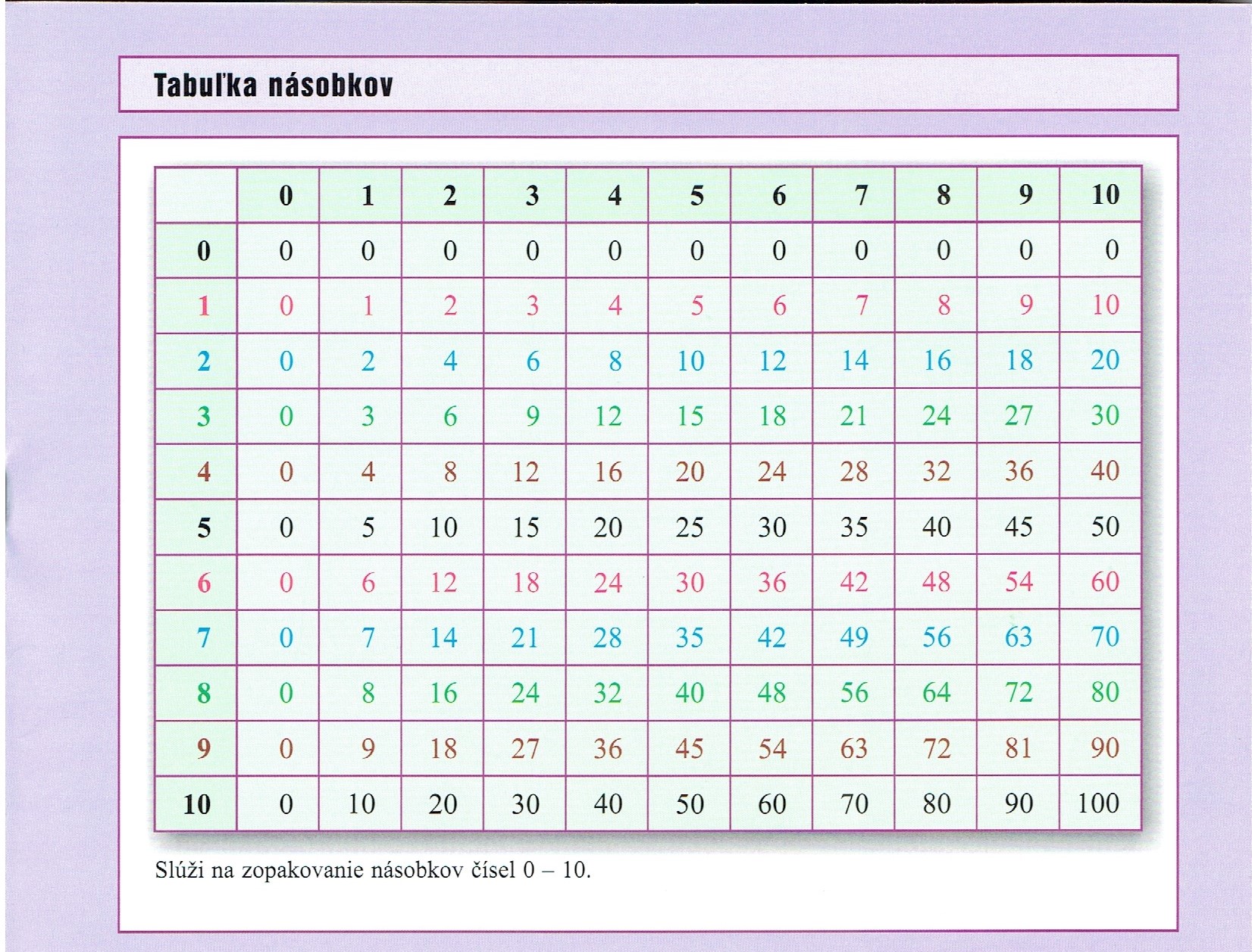 Dňa 09. 07. 2021 ŠPÚ Bratislava, Komisia na posudzovanie didaktických prostriedkov,  udelila schvaľovaciu doložku učebnici Matematika pre 8. ročník ŠZŠ a pracovnému zošitu z matematiky pre 8. ročník špeciálnych základných škôl, (PhDr. Vlasta Kottesová – priamy posudok). 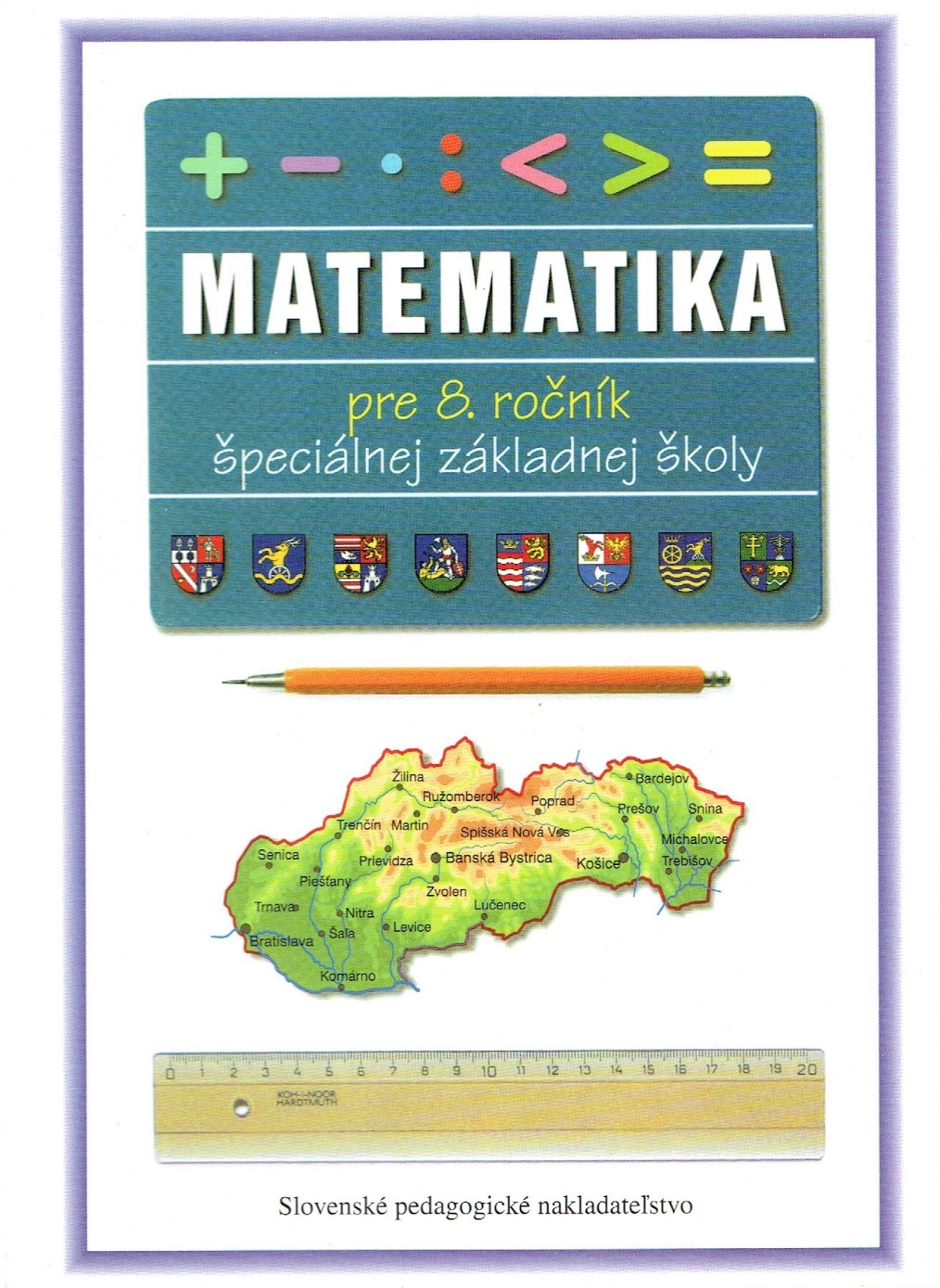 Autorka  Mgr. Lýdia MeliškováIlustrácie  Igor Imro, Jaroslav Melišek (fotografie o Slovensku)Design: Igor ImroHlavná výchovno-vzdelávacia témaPoznaj a chráň svoju vlasť!https://www.mladeleta.sk/matematika-pre-8-rocnik-szs Zodpovedná redaktorka Ing. Oľga BudinskáTechnická redaktorka Daniela SchmidtováVydalo SPN – Mladé letá, s. r. o., Sasinkova 5, 811 08 BratislavaVytlačila tlačiareň Nikara, Krupina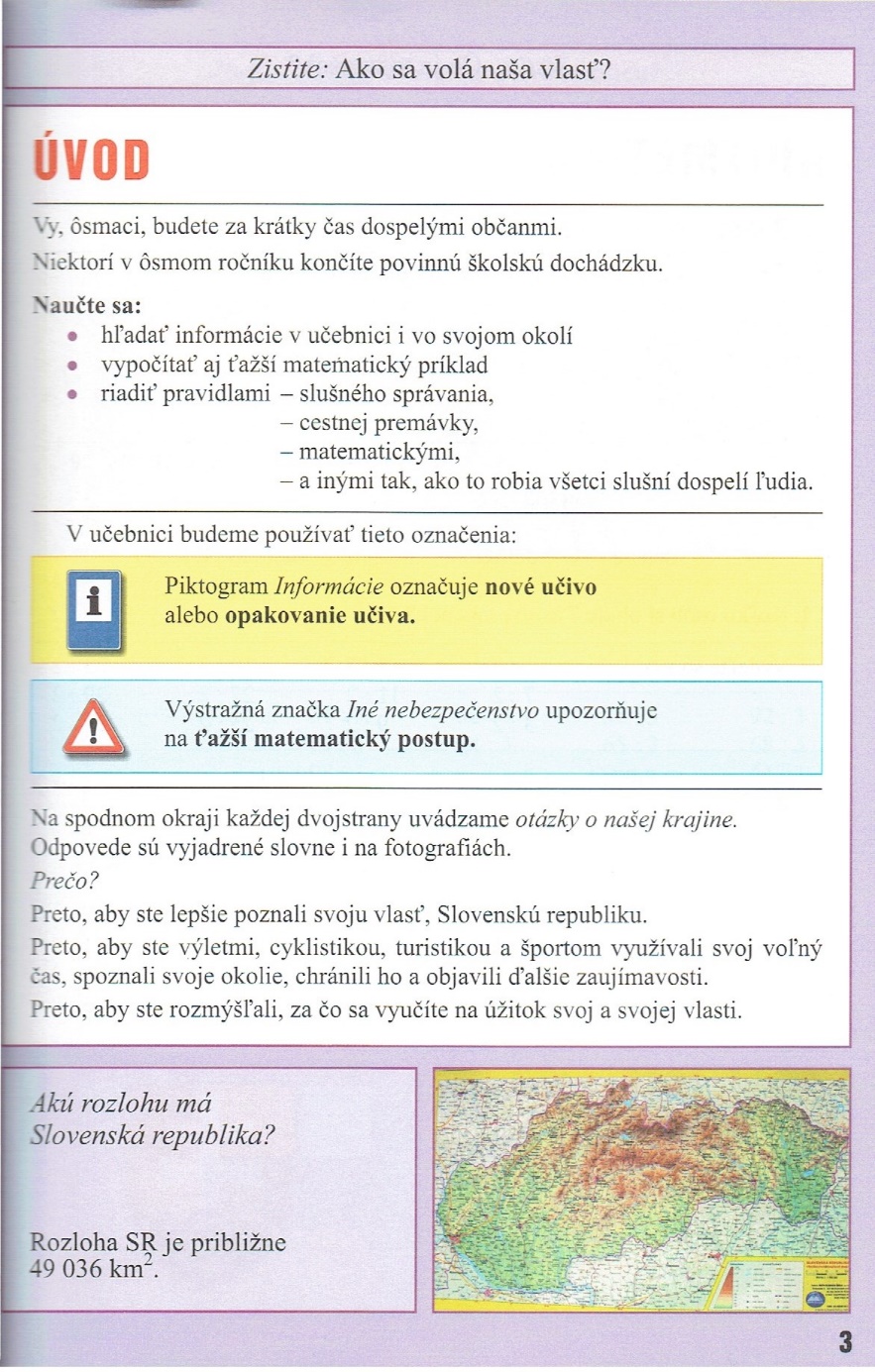 Zistite: všeobecný rozhľad.Naučte sa: postup, ako pracovať s učebnicou.InformácieIné nebezpečenstvo! Zdôvodnenie týchto značiek v texte.Otázky o Slovensku:- vzťah k vlasti, regiónu,- šport, pohyb v prírode, - ochrana,- šírenie informácii,- odpovede pod otázkou,- fotografia alebo sken zobrazia odpovede.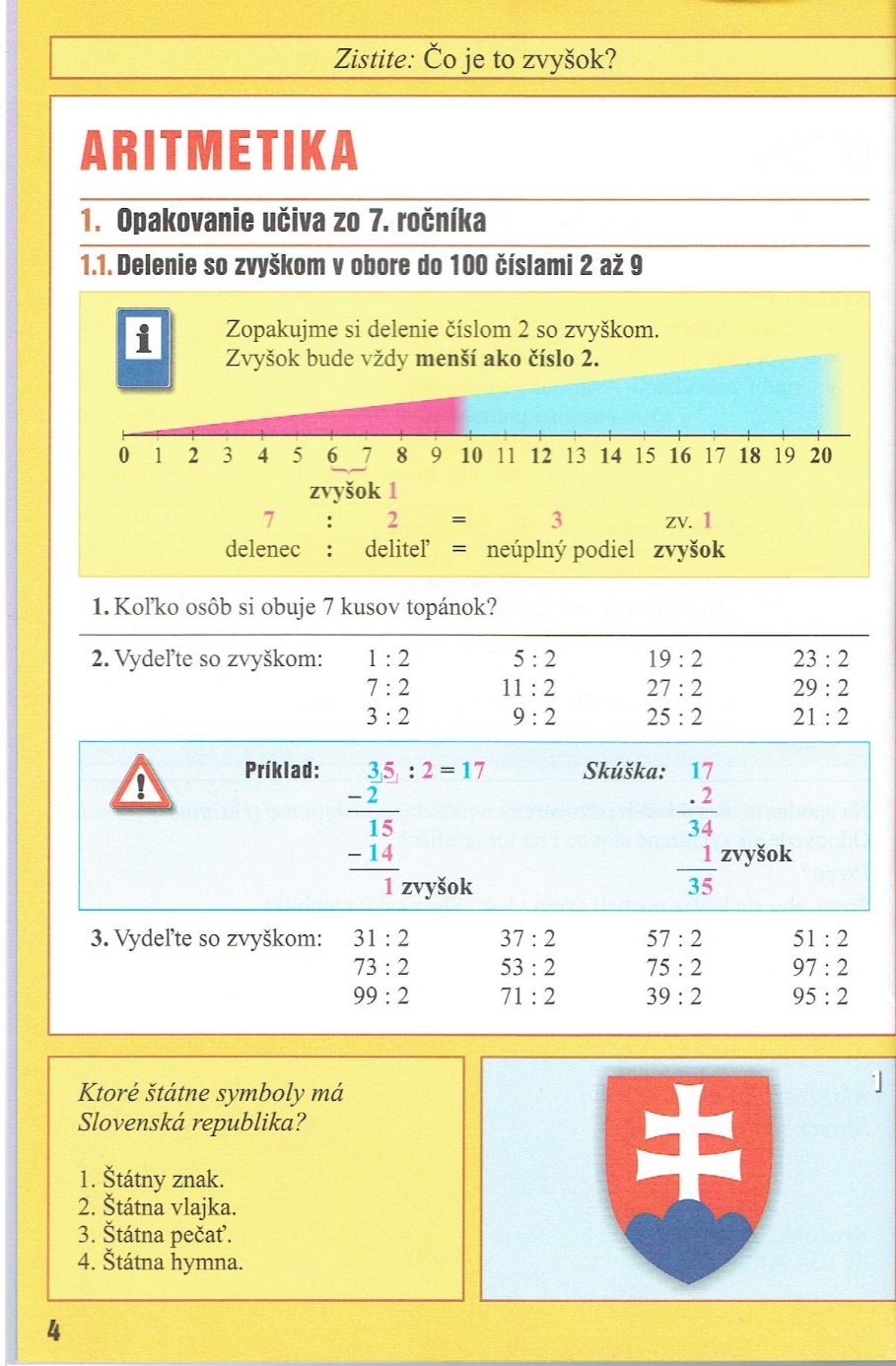 Zistite: Opakovanie a utvrdzovanie učiva.Farba okraja učebnice súvisí s ročným obdobím, v ktorom sa učivo učí.Informácie: Teória znázornená na žltom podklade.Číselná tyč pomôže pri porovnávaná čísel.Odporúčanie:1. zápis čísel farebne jednotky, desiatky,2. utvrdiť učivo pomocou tabuľky násobenia,3. hodnotiť prácu žiaka podľa tabuľky hodnotenia,4. písať ceruzkou, je to šanca na opravu.Iné nebezpečenstvo! Ťažší matematický postup.Spodný okraj: vlastenecká výchova.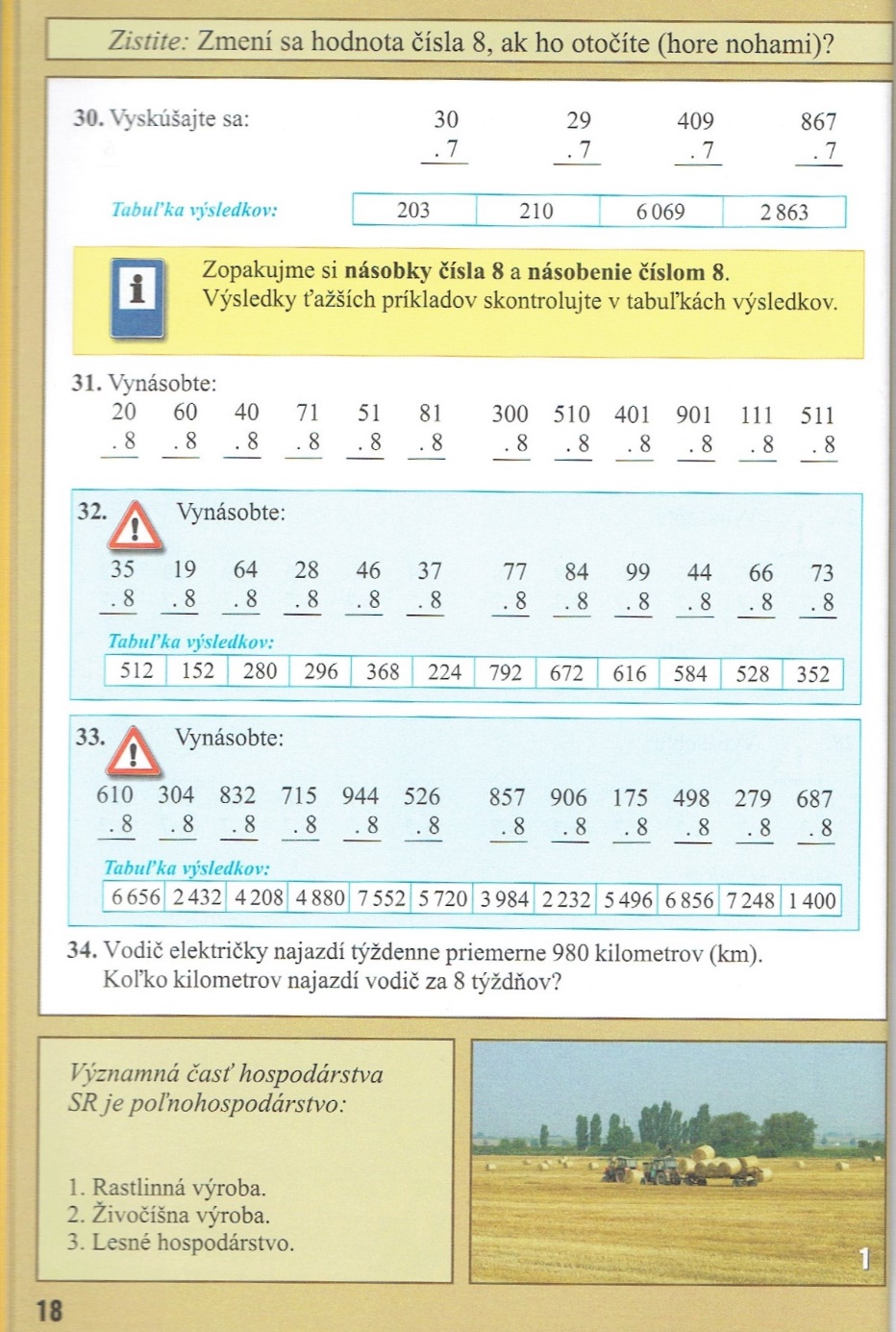 Zistite: Opakovanie učiva hrou.Vyskúšajte sa: námet na kontrolu vedomostí.Informácie: Teória.Iné nebezpečenstvo! Ťažší matematický postup. Výsledky si žiak skontroluje v Tabuľke výsledkov.Odporúčanie:1. Do zošitov písať ceruzkou(B2)2. Opraviť žiakovu prácu a bodkou označiť chyby.3. Po oprave zapísať známku.4. Dať tak žiakom zažiť pocit úspechu.Spodný okraj: všeobecné vedomosti.Zistite: Opakovanie učiva hrou.Vyskúšajte sa: námet na kontrolu vedomostí.Informácie: Teória.Iné nebezpečenstvo! Ťažší matematický postup. Výsledky si žiak skontroluje v Tabuľke výsledkov.Odporúčanie:1. Do zošitov písať ceruzkou(B2)2. Opraviť žiakovu prácu a bodkou označiť chyby.3. Po oprave zapísať známku.4. Dať tak žiakom zažiť pocit úspechu.Spodný okraj: všeobecné vedomosti.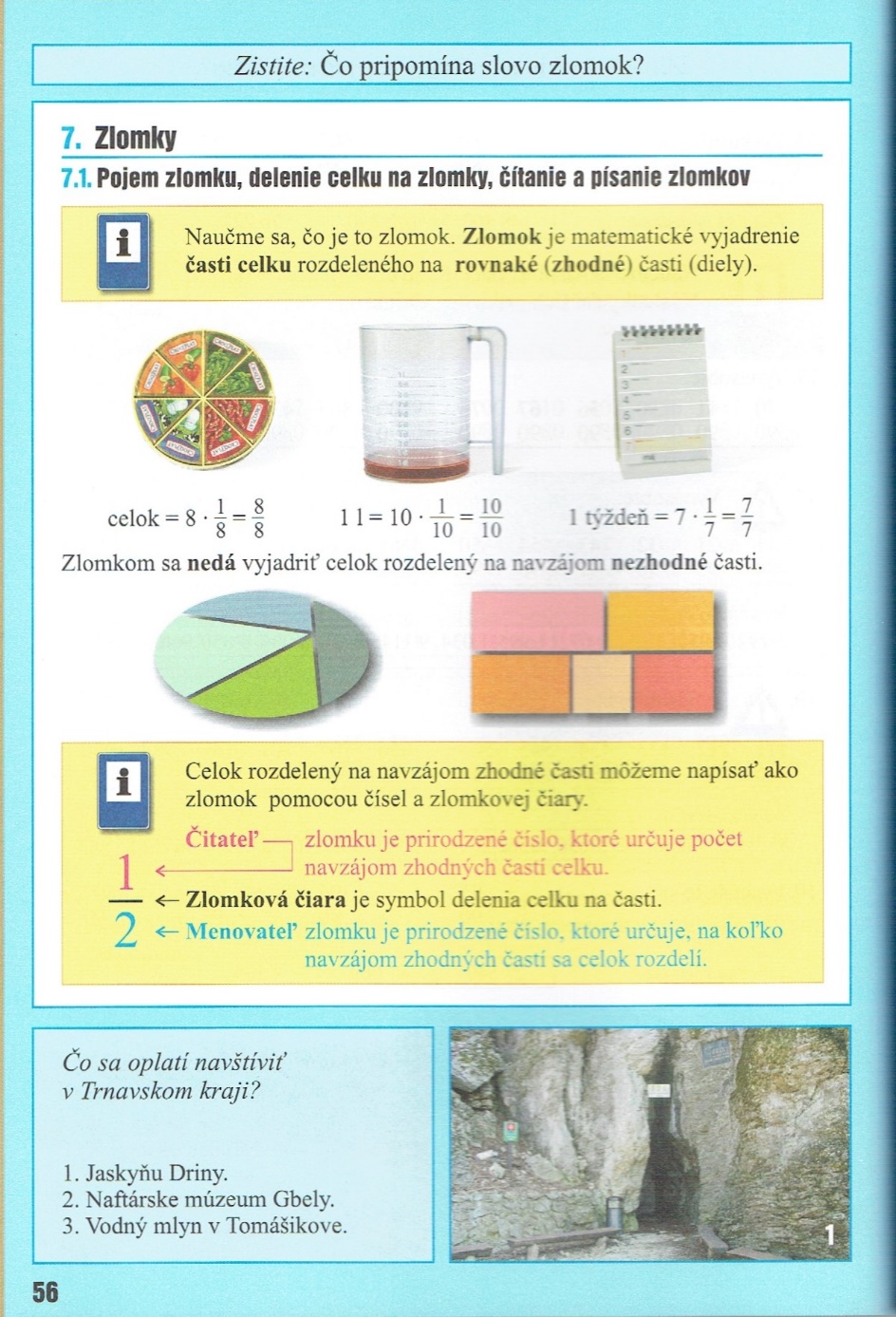 Zistite: opakovanie učiva.Informácie: na žltom podklade, zvýraznená teória.Teória v praxiInformácie: na žltom podklade, zvýraznená teória.Propagácia regionálnej histórie SlovenskaZistite: opakovanie učiva.Informácie: na žltom podklade, zvýraznená teória.Teória v praxiInformácie: na žltom podklade, zvýraznená teória.Propagácia regionálnej histórie Slovenska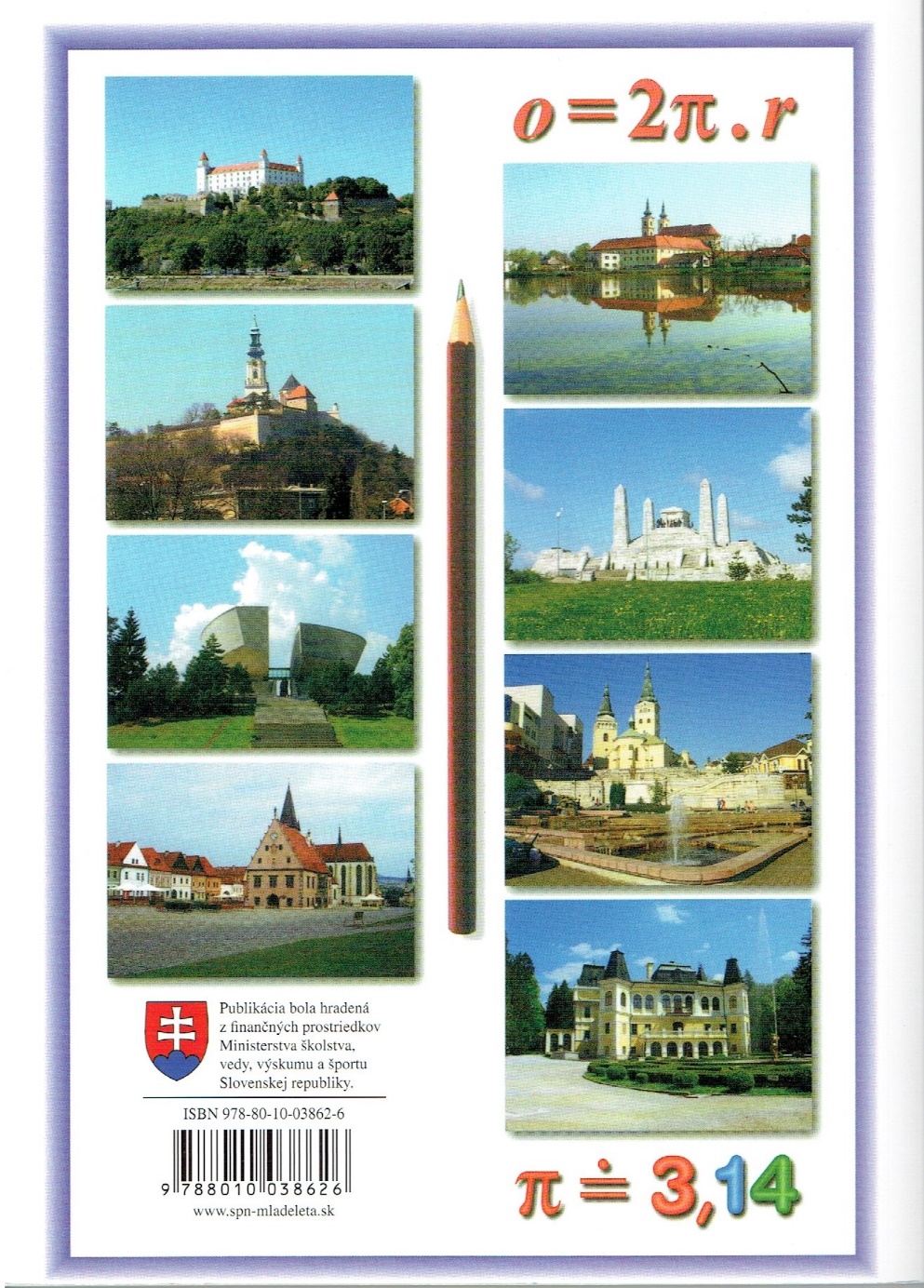 SlovenskoSlovenskoSlovenskoPočet všetkých príkladov v úloheSprávne vyriešenýchSprávne vyriešenýchSprávne vyriešenýchSprávne vyriešenýchSprávne vyriešených443210665,43,210121211, 10, 98, 7, 65, 4, 32, 1, 012 ťažkých12, 11, 109, 8, 76, 5, 43, 2, 10Známka12345